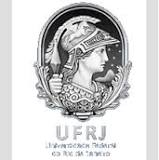 MODELOACORDO DE COOPERAÇÃO ACADÊMICO, TÉCNICO, CIENTÍFICO E CULTURAL QUE ENTRE SI CELEBRAM A UNIVERSIDADE FEDERAL DO RIO DE JANEIRO E _____________________________________A UNIVERSIDADE FEDERAL DO RIO DE JANEIRO, pessoa jurídica de direito público e Autarquia Federal segundo seu estatuto, com sede na Cidade do Rio de Janeiro, à Avenida Pedro Calmon, 550 - Ilha da Cidade Universitária, inscrita no CNPJ sob o nº 33.663.683/0001-16, doravante designada UFRJ, neste ato representada por sua Reitora Profa. Denise Pires de Carvalho, nomeada pelo Decreto de 31 de maio de 2019, publicado no Diário oficial da União de 3 de junho de 2019, Seção 2, página 1, portador da Carteira de Identidade nº xxxxxxxx expedida pelo xxxxxx, CPF nº xxxxxxxxxxxx, no uso de suas atribuições e a _______________, com sede e foro na cidade _____________, Rua ___________, inscrita no CNPJ/MF sob o nº _______________, doravante denominado ______, representado por seu (cargo, nome, domicílio com CEP do representante legal), portador da carteira de identidade (número, órgão emissor e data de emissão) e CPF nº _________________, designado pelo (Sendo entidade pública, especificar o ato de nomeação e data de publicação no DOU do representante legal; sendo entidade privada, especificar o ato de nomeação do representante legal e juntar cópia do Estatuto e da Ata de nomeação), resolvem firmar o presente Acordo de Cooperação Acadêmica Científica e Cultural, na forma prevista na Lei n° 8.666 de 21/06/93, no que couber, na lei nº 8.080/90 e na lei nº 8.270/91, pela LDO e demais legislações pertinentes, bem como pelas seguintes Cláusulas e Condições:CLAUSULA PRIMEIRA - DO OBJETOO objeto do presente Acordo é (estabelecer o objeto da cooperação de forma clara, objetiva e concisa).CLÁUSULA SEGUNDA - DAS OBRIGAÇÕES DAS PARTES (estabelecer as obrigações de cada uma das partes envolvidas, tendo por base o Plano de Trabalho, que deverá, sempre, preceder a celebração do Acordo)Subcláusula Segunda - Cada Partícipe designará um coordenador, cujo nome será oficialmente comunicado por cada Parte à outra, que ficará responsável pelo acompanhamento das atividades mencionadas neste Acordo e nos Termos Aditivos que vierem a ser celebrados.CLÁUSULA TERCEIRA – DA ALTERAÇÃO E DOS ADITAMENTOSÀ medida que forem identificados os programas e os projetos de mútuo interesse, vinculados a este Acordo,estes poderão ser objeto de termos aditivos que, assinados pelas partes, passarão a fazer parte integrante do presente Instrumento, sendo lícita a inclusão de novas cláusulas e condições, desde que não seja modificado o seu objeto.CLÁUSULA QUARTA – DOS RECURSOS FINANCEIROSO presente Acordo de Cooperação não implica no repasse de recursos financeiros entre as partes. As partes deverão prever na sua programação orçamentária anual os recursos necessários à execução das atividades inerentes ao presente Acordo.CLÁUSULA QUINTA – DOS DIREITOS E DOS RESULTADOS O direito de propriedade e a exploração dos resultados das pesquisas e ações desenvolvidas no âmbito do presente Acordo, patenteáveis ou não, obrigam a regulamentação através de termo aditivo.CLÁUSULA SEXTA - DO SIGILOA utilização ou divulgação na forma de artigos técnicos, relatórios, publicações e outras, de qualquer informação técnica desenvolvida, bem como qualquer informação sobre os resultados dos trabalhos realizados no âmbito da presente Cooperação requer autorização expressa da outra parte.CLÁUSULA SÉTIMA - DA VIGÊNCIAO presente Acordo terá vigência de x (xxxxx) anos, a partir da data de sua assinatura, podendo ser alterado, mediante a celebração de termo aditivo, sem, contudo modificar o seu objeto. CLÁUSULA OITAVA - DA RESCISÃO E DA DENÚNCIAO presente Acordo poderá ser denunciado por quaisquer das Partícipes, com antecedência mínima de 30 (trinta) dias ou, a qualquer tempo, em razão da superveniência de impedimento legal que o torne formal ou materialmente inexequível.CLÁUSULA NONA - DA PUBLICAÇÃOA UFRJ providenciará, como condição de eficácia, a publicação, em extrato, do presente Acordo, respectivamente, no Diário Oficial da União - D.O.U. e no Boletim da UFRJ, ambos no prazo de 20 (vinte) dias a contar da data de assinatura.CLÁUSULA DÉCIMA - DO FOROFica eleito o Foro da Seção Judiciária da Justiça Federal do Estado do Rio de Janeiro-RJ,para dirimir quaisquer dúvidas ou questões oriundas da execução deste Acordo, podendo os casos omissos ser resolvidos de comum acordo entre as Partícipes.E, por estarem de acordo, depois de lido e achado conforme, o presente Acordo foi lavrado em 3 (três) vias de igual teor e forma, assinadas pelas partes, na presença das testemunhas abaixo.Rio de Janeiro, xx de xxxxxxxxx  de xxxx.Testemunhas:UNIVERSIDADE FEDERAL DO RIO DE JANEIROXXXXXXXXXXXXXXReitorXXXXXXXX1) Assinatura: 2) Assinatura:     Nome:    Nome:    Identidade:    Identidade: